PROGRESS REPORT OUTLINEUSEPA-Great Lakes Restoration Initiative ProjectsGrant or IA Number	GL00E00486Project Title		GLRI Wisconsin Partnership for Invasive SpeciesReporting Period Covered	Semi Annual Report (10/1/2012 to 4/1/2013)Principal Investigator		Bob Wakeman, AIS CoordinatorThe principal investigator of grants, cooperative agreements, and interagency agreements (IA) is required to submit to USEPA project officer a [quarterly or semi-annually] progress report.  This report can be as brief as one page as long as you can provide the requested information.  The items listed below should be addressed as appropriate.Project Scope:Student Watercraft InspectionAIS MonitoringAIS Monitoring and Outreach SpecialistsCounty AIS PartnershipsState CoordinationWhat work was accomplished for this reporting period?  Report should quantify results as measureable products, i.e. number of acres, contacts, improvements in water quality, habitat, etc.Student Watercraft InspectionTargeted Outputs:100 new watercraft inspectors trained30 new boat landing visited4,000 additional hours spent conducting watercraft inspection8.000 additional boats inspected10,000 additional people contacted during inspectionsAdditional information on boater behavior and awareness of AISPerformance:From the grant start date (9/15/2010) to this reporting period (March 31, 2013) the Department and its many partners have exceeded all of the above target outcomes.  Appendix 1 summarizes Wisconsin watercraft inspection data for the Great Lakes basin.  Additional information can be found at our website;http://dnr.wi.gov/lakes/invasives/WatercraftSummary.aspxThe GLRI funding provided 9 inspectors each year, (6 – Lake Michigan, 3 – Lake Superior) to be stationed along the Great Lakes coastline.  Since 2011, 38 new boat landings were staffed by these inspectors and information on boater awareness and compliance was surveyed.  In addition, the Department contracted with the University of Wisconsin – Oshkosh and hired as many as 15 interns each year to be stationed at the boat launches along the Fox River, Wolf River and Winnebago Pool system.  These systems are a considered to be significant sources of AIS to the rest of the state, due to their regional significance to anglers and boaters and the presence of AIS (VHS, Eurasian Water Milfoil, Curly Leaf Pond Weed, etc.).  The number of hours, boats inspected and boaters surveyed have greatly exceeded the targeted outputs for this effort.  In addition, the number new boat launches, and inspectors trained have also been exceeded.Boater behavior and awareness has been surveyed in a couple of ways.  The Department continues to collect awareness data from the watercraft inspection surveys conducted at boat launches and as is displayed in appendix 1 AIS awareness is over 90%.  In an attempt to ground truth this self-reported data the Department initiated an Observational Study to assess compliance with the state’s AIS laws.  Appendix two summarizes the information that was collected from the first year of the Observational Survey.  Only 1376 surveys were collected from this initial effort but it did help to identify areas where the survey could be improved or enhanced to improve accuracy.  The Observational Survey will be continued in 2013 and is expected to improve on our knowledge of boater behavior.  During this reporting period the Department conducted five focus group surveys around the state.  These surveys drew upon boater registration and fishing license records to invite boaters and anglers to a discussion (survey) of their knowledge and compliance with AIS laws, outreach campaigns, and media products.  The results of these focus group surveys can be found at;http://dnr.wi.gov/lakes/invasives/FocusGroups.aspx AIS MonitoringTargeted OutputsCitizen Lake Monitoring Network200 new citizen lake monitors trained and actively participating in AIS lake monitoring in the Great Lakes Basin150 new inland lakes in the Great Lakes Basin monitored for AISProject Riverine Early Detectors (RED)50 new citizens trained to identify early detection invasive species in river corridors within the Great Lakes Basin100 additional miles of tributaries to the Great Lakes monitored for AISPurple Loosestrife Monitoring and Biocontrol25 new citizen groups (involving at least 50 active individuals) trained to raise and release purple loosestrife biocontrol beetles in Great Lakes Basins to complement over 200 groups that are raising, or have already raised biocontrol beetles in the basins80 citizen groups trained to monitor for purple loosestrife an other wetland invasives in Great Lakes Basin wetlands32 citizen groups trained to monitor for purple loosestrife biocontrol success in Great Lakes BasinsAt least 50 new wetlands treated with beetles in Great Lakes Basins450,000 new purple loosestrife biocontrol beetles raised and relased in Great Lakes BasinsPerformance Measures	Citizen Lake Monitoring NetworkTrain-the-trainer sessions for citizen monitoring programs (i.e., Citizen Lake Monitoring Network, Project RED, and Purple Loosestrife Biocontrol) and statewide AIS lake monitoring (for professional staff) are being planned and will be held this spring.	Project REDBetween April 2012 and March 2013, eleven workshops on Project RED were held around the state.  Four of those workshops (Franklin Town Hall, Harborside Academy, Bailey’s Harbor Town Hall and Manitowish Waters) were conducted in the Great Lakes Basin.  Approximately 60 volunteers were trained in the Great Lakes Basin with an additional 46 individuals trained around the state.  Ten rivers were surveyed for AIS using the Project RED protocol.  The following table summarizes the known workshops and number of volunteers trained and river miles surveyed during this reporting period.	Purple Loosestrife Monitoring and BiocontrolTrain-the-trainer sessions for citizen monitoring programs (i.e., Citizen Lake Monitoring Network, Project RED, and Purple Loosestrife Biocontrol) and statewide AIS lake monitoring (for professional staff) are being planned and will be held this spring.AIS Monitoring and Outreach SpecialistThree regional AIS Monitoring and Outreach Specialists have been positioned in the Great Lakes Basin from the beginning of this grant.  They are located in Sheboygan County, Brown County and Ashland County.  Their responsibilities are listed in appendix 3.In 2012, DNR continued a multi-year statewide AIS baseline monitoring effort of lakes that have boat landings. DNR staff and county partners searched 179 lakes for aquatic invasive species (and will monitor a new set of lakes for at least the next three years). These lakes were selected using a geographically stratified model and were split between Great Lakes basin counties (N=56) and Mississippi River Basin counties (N=123). This monitoring effort will allow a statistically sound evaluation of all of the lakes in Wisconsin and enable us to:  Establish baseline data on statewide AIS distribution.Track the rate of AIS spread among Wisconsin lakes. Evaluate the effectiveness of outreach and education efforts aimed at stopping the spread of AIS.A list of lakes included in the baseline monitoring effort is attached below.A handful of new aquatic plant populations have been found by the regional teams each year and control and containment planning have been initiated by the regional DNR AIS coordinator. During 2012 new EWM populations were found in four lakes and more intensive surveys were completed to determine the invasive plant distribution within the lakes. For example Eurasian water-milfoil (EWM) plants were discovered in Anvil Lake in Vilas County by a monitoring team during a July survey. The discovery led to a more thorough survey to map the extent of the population and a substantial coordinated effort by the Anvil Lake Association, GLIFWC, Onterra (a lake management consultant) and DNR to handpull over 60 EWM plants. The lake will be revisited in upcoming years to determine if the rapid response action was successful.DNR also collected stream macroinvertebrate samples from 555 stream segments (with 235 in the Great Lakes Basin) that are being checked for invasive species. The laboratory is still processing these samples and approximately 38 have been analyzed thus far.  To date, no AIS have been found in 2012 samples. Analysis of samples from 577 stream segments in 2011 was completed and zebra mussels, Echinogammarus ischnus and rusty crayfish were found at 3, 1 and 13 sties respectively.Monitoring data collected as part of this effort are entered into the statewide Surface Water Integrated Monitoring System (SWIMS) and revealed on DNR’s website for responsive reporting of findings. This departmental effort improved our ability to report AIS information.  Live updates of watercraft inspection and AIS monitoring (both citizen and staff) findings are made every 15 minutes on the website and new information is posted about the status of AIS (e.g. location, prevention steps, control efforts, and grants available).  Project RED (Riverine Early Detection) volunteer monitoring data as well as purple loosestrife bio-control and wetland invasive species volunteer monitoring data are now being tracked through the DNR SWIMS database as well.DNR conducted at least 15 “train the trainer” sessions in the Great Lakes Basins to train staff and members of the public about the Citizen Lake Monitoring Network (CLMN) (eight sessions), Purple Loosestrife (two sessions) and Project RED (five sessions) opportunities.  These data are all entered into the SWIMS database. Importantly, all training included both monitoring and safety and disinfection protocols.  No accidents involving injuries were reported in 2012.  We will continue to monitor at least 500 water bodies in the state to gather baseline distribution data and track the rate of inland spread in 2013. No problems have been encountered to date.  The rate of expenditure is commensurate with the progress of this element.Sustaining this effort is very important to the Department.  The AIS Monitoring Coordinator is a critical position to be sustained.  While Scott Van Egeren recently took a new permanent position within the Department, Maureen Ferry has accepted the responsibilities of the Coordinator position.  Regional staff remained in place during the 2012 season and will be ready for 2013.County AIS PartnershipsIt is important to support our county AIS partnerships.  This has been accomplished through the use of our AIS grants which are currently supporting the following counties;	  Grants awarded in 2011	  Grants awarded in 2012No additional grants have been awarded from GLRI funds since the 2012 awards.Statewide CoordinationManaging through partnerships is sustainable, efficient, and effective.  It does, require a significant amount of state-level coordination in order to be successful and ensure a high level of quality.  Stepped up aquatic invasive species prevention efforts along the Great Lakes coastline will result in an increased need for coordination in the following areas;Building AIS programs and networks along the Great Lakes coastline especially in counties without an AIS Coordinator, facilitate communication between the Great Lakes AIS network and statewide AIS partnership effort, develop Great Lakes specific outreach messages and ensure a common message in the Great Lakes basin, assist with outreach tools and resource development, and provide access to publications and other educational materialsThe Department contracted with the UW Sea Grant office to fund a Great Lakes Outreach Specialists to work on these objectives.  This position connects with shoreline communities to encourage their participating in AIS prevention, containment and control activities.  Position GoalsBuild AIS programs and networks along the Great Lakes, especially in counties without an AIS County CoordinatorThis position has continued to build AIS networks along the Great Lakes region. Eighteen presentations were given to community and professionals, 12 meetings were attended, seven trade shows were staffed, and 30 meetings, conferences, and webinars on AIS issues were attended.  Local presentations utilized information gained from attending regional and national conferences, while state and regional level presentations utilized information learned from working on a local level.The AIS network has grown and solidified during the reporting period.  Stakeholders know the Specialist as a resource for AIS information and programs within the Lake Michigan Basin and the state.  The Specialist has had some success incorporating AIS information into existing programs including an AIS day for the Watershed Ambassadors Camp sponsored by the Wisconsin Maritime Museum and the incorporation of AIS info into the HookedUp101 Fishing Education curriculum.  The Specialist has worked with the Wisconsin Bass Federation to incorporate the Stop Aquatic Hitchhikers message into their tournament operations.Future work will include working more closely with coastal communities to get them to build AIS capacity by better understanding the traffic at their access points and by taking advantage of the Wisconsin DNR grants program.  This position will work to develop a fishing guide AIS network throughout the Great Lakes Basin.Facilitate communication between the Great Lakes AIS network and a statewide AIS partnershipThis position has facilitated communication between the Great Lakes AIS network and the statewide AIS partnership by attending state and regional conferences, participating in statewide meetings, and being involved with local stakeholder groups.  Involvement in national and regional conferences has enabled the flow of information in both directions.Develop Great-Lakes-specific outreach messages and ensure a common message in the Great Lakes basinThis position provides a consistent prevention and containment message to the Great Lakes areas.  The two projects highlighted emphasize the containment of existing species and the preventing the introduction of new ones.Watercraft Decontamination	This project has really expanded in the past year.  The Specialist built off the solid base of research and investigating to expand decontamination knowledge within Wisconsin.  These efforts involved numerous public presentations and participation on a multiagency decontamination policy team.	A decontamination policy team was formed to define what decontamination is, what decontamination actions are recommended for various water user groups, and to prioritize resource allotment for decontamination efforts.  The policy team consists of representatives from federal, state, and local government, as well as representatives from the university system and nonprofit organizations.  The policy team met four times from December 2012 through February 2013 to outline the science of decontamination, what efforts are occurring nationwide, and what challenges might exist throughout Wisconsin’s water resources.  The decontamination policy team will make final recommendations and priorities.  The policy team met in February 2013 to officially draft decontamination recommendations for water user groups and to prioritize resource allotment for decontamination efforts.  The results of the February meeting will be presented at the 2013 Wisconsin Lakes Convention in Green Bay.  New decontamination outreach materials will be developed to reflect the recommendations for each user group.  Further work will include developing outreach signs at new and existing units to educate water users about the decontamination options that are available to them.  	Other decontamination related activities of note include organizing at decontamination station at The Bass Federation Northern Divisional Tournament in La Crosse and presenting about decontamination in Wisconsin at the Upper Midwest Invasive Species Conference in La Crosse.  The production of a decontamination pamphlet was also completed in 2012.  The pamphlet will accompany existing WDNR decontamination units as well as any existing pressure washing stations throughout the state.	The Specialist met with various municipalities and stakeholders within the state about incorporating decontamination equipment or outreach materials at their boat ramps.  Communities that already have pressure washing equipment at municipal ramps (Menasha, La Crosse) have expressed interest in having outreach signs installed at the stations to help citizens understand how to use the stations.  The Specialist met with other stakeholder groups (Port Washington, Racine, Two Rivers, Waterford Water Management District) about purchasing decontamination equipment or incorporating it into an existing project.  Habitattitude	The Specialist promoted Habitattitude campaign last February.  There was a general consensus among AIS coordinators and WDNR staff that pet release was an important pathway of AIS, yet except for the NR-40 regulations that prohibit potentially invasive species there were few options available for owners of unwanted pets.  The Habitattitude campaign provides guidance on alternatives to pet release and has proved a good place to start in reaching out to aquarium owners and pet stores.Assist with outreach tools and resource developmentThe Specialist created a watercraft decontamination brochure as well as an AIS prevention card targeted to the diving community.  Both outreach pieces were developed in conjunction with the WDNR.  The decontamination brochure will be distributed with existing watercraft decontamination units while the Stop Aquatic Hitchhikers diving card was handed out at the Ghost Ships Festival in Milwaukee and will be distributed throughout diving shops in Wisconsin.The Specialist assisted in the development of outreach materials for the Great Lakes Sea Grant Network AIS Prevention for Fishing Tournaments project.  Best management practices are being developed for fishing tournament organizers and anglers, and a corresponding test to certify fishing clubs and tournaments organizers as “AIS certified.”  Provide access to publications and other educational effortsThe Specialist has in general provided stakeholders with access to the library of Sea Grant and Wisconsin DNR communications.What if any, changes were made from the Object Class Categories listed in Sec. B of the SF 424A or Box 29 of the IA, as applicable?No changes were made to the Object Class Categories.If a problem was encountered, what action was taken to correct it?Our ability to meet the targeted outputs in the Citizen Lake Monitoring, Project RED, and Purple Loosestrife volunteer based monitoring elements has been challenging.  A couple of issues have been identified;Records keeping at training workshops don’t accurately capture number of volunteers trained.Success of training prior to GLRI has saturated the landscape in some areas, making it difficult to find pools of new volunteers.More dedicated effort on these programs should be made to increase program participation.During the 2013 spring AIS Coordinators meeting, the need to keep better records at training workshops will be emphasized.  Staff will be encouraged to take the time to complete training registration forms and submit this information to SWIMS for recording.  In some area in the state these programs are already fairly well established and it is difficult to find new pools of volunteers.  The early success of these programs (prior to GLRI funding) is now making it difficult to meet the targeted outputs.  A more concentrated effort in some of these volunteer based programs is expected to increase participation.  This was recognized in the Project RED program and we are optimistic that an increase effort in 2013 will result in an increase level of participation.What work is projected for the new reporting period activity?The grant period ends in September 2013 so there will be a continuation of the above reported activities during the remainder of this period.  Is the project work on schedule? List activities from the Work Plan, and any required Quality System Documentation, and report as percent completed.This reporting periodFor the projectThe project is on schedule for completion.  The budget drawdown appears to be lagging behind due to the AIS grants element but this is being closely monitored and has been discussed with EPA Project Officer Jamie Schardt.  A project extension may be required to allow for the AIS grant recipients to submit their payment requests.  This will be evaluated again.Does the project funding rate support the work progress?  Report as percent spent of budgeted amounts for Federal and non=-Federal.  The total budget drawn down to date is $770,021 which is 78% of the federal grant amount.  Voluntary match for this grant was $1,590,000 for the two years (2011 – 2012).  This was going to be accomplished through the state’s AIS grant program for prevention and control grans.  Over $4 million has been distributed to local sponsors for AIS prevention and control activities in the Great Lakes basin.  A summary of these grants can be found in appendix 4.Is there a change in principal investigator?No change in principal investigatorWill the project take longer than the approved project period?  If so, have you formally requested an amendment in writing?We have discussed the need for a possible extension with Project Officer Jamie Schardt and will evaluate this again in June, 2013.What is the date and amount of your latest drawdown request?  If no request has been submitted, please explain.Last draw was done on 03/15/13 for $64,744.What is the date of your latest entry into the Great Lakes Accountability System?  If no recent entry has been submitted, please explain.Last entry in GLAS was 4/1/2013.Please reference the USEPA project number on your report and all correspondence.Appendix 1.Summary of Watercraft Inspection (Clean Boats Clean Waters, Clean Water Inspection Volunteer Inspections) in the Great Lakes Basin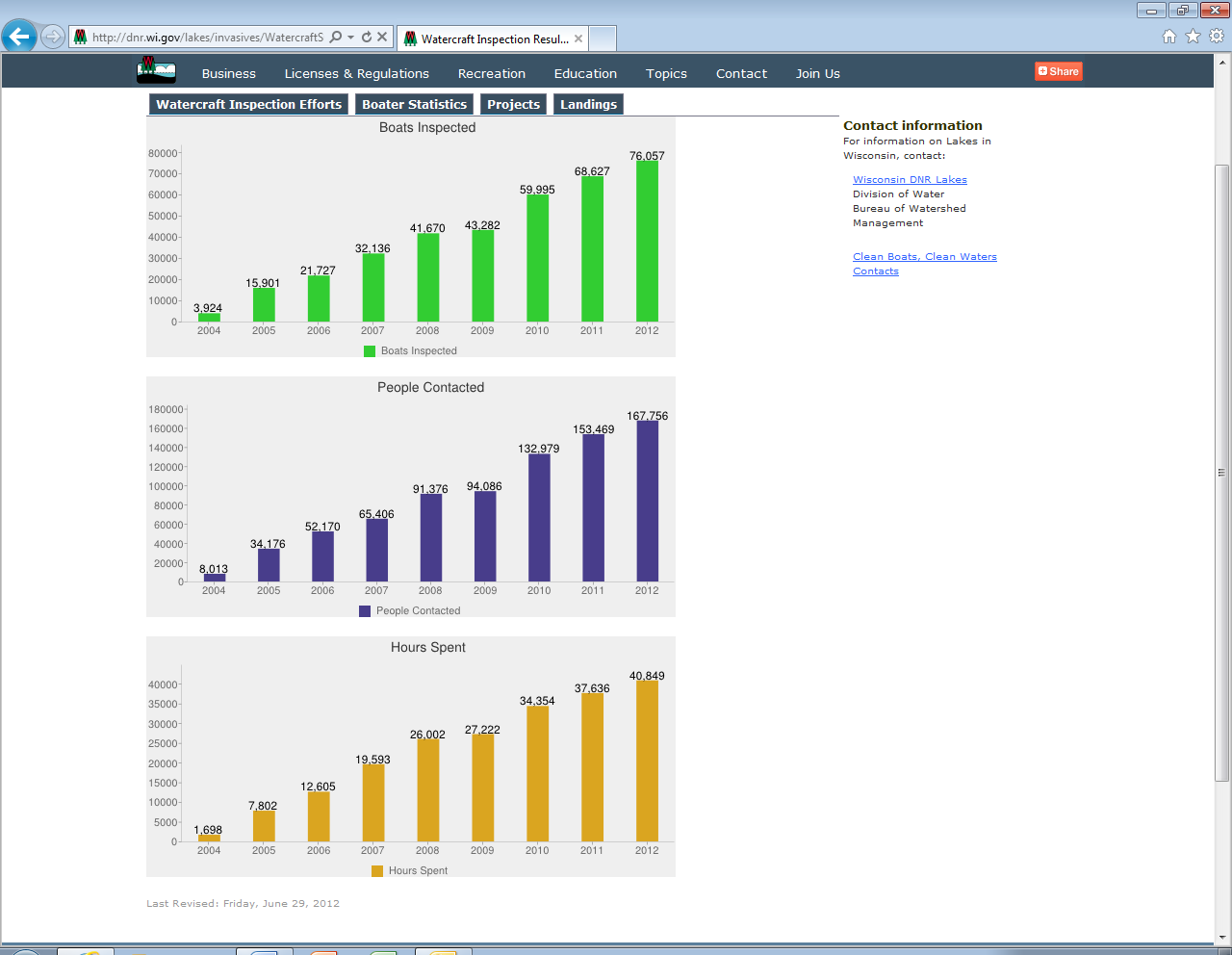 Appendix 1 (Continued)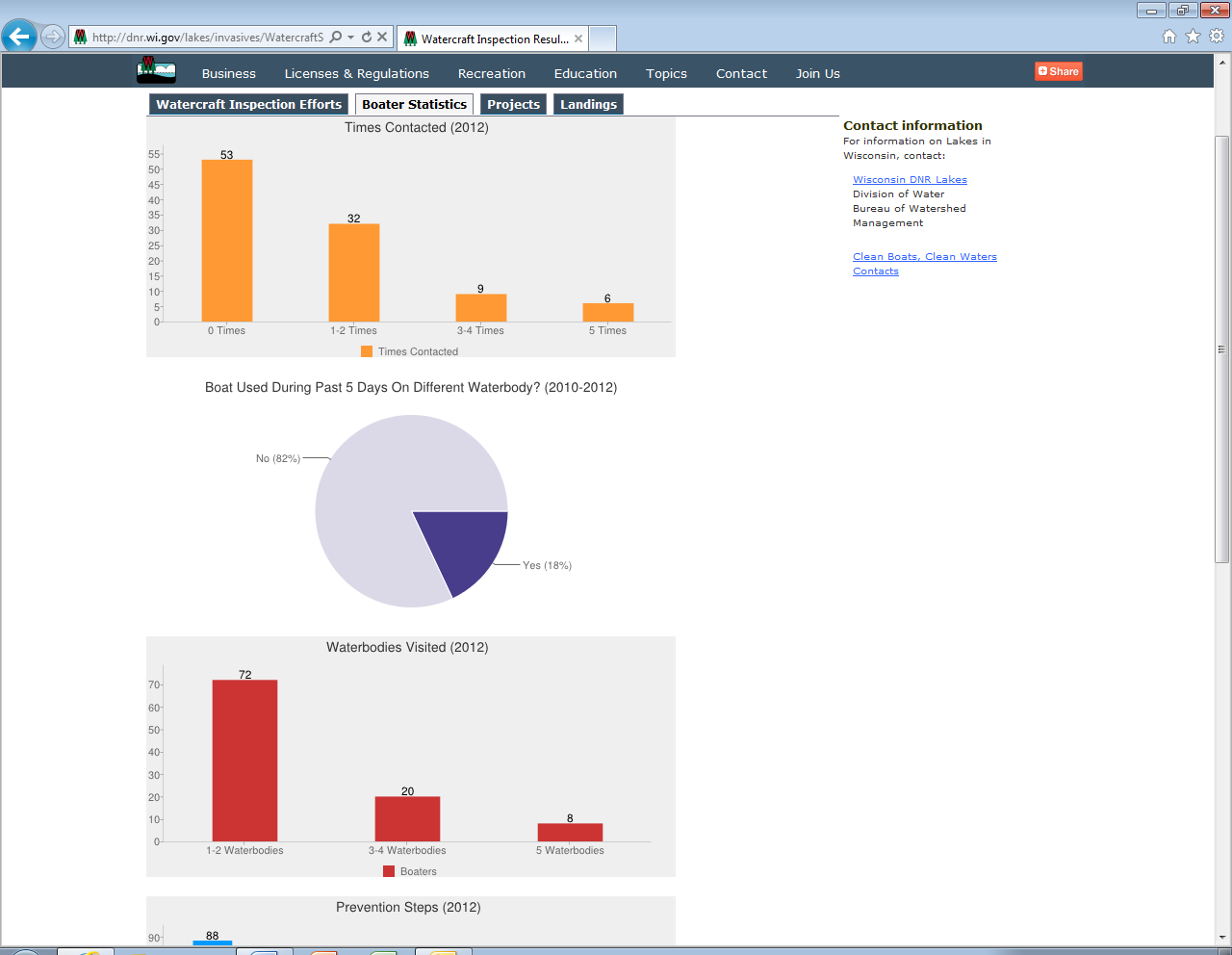 Appendix 1 (Continued)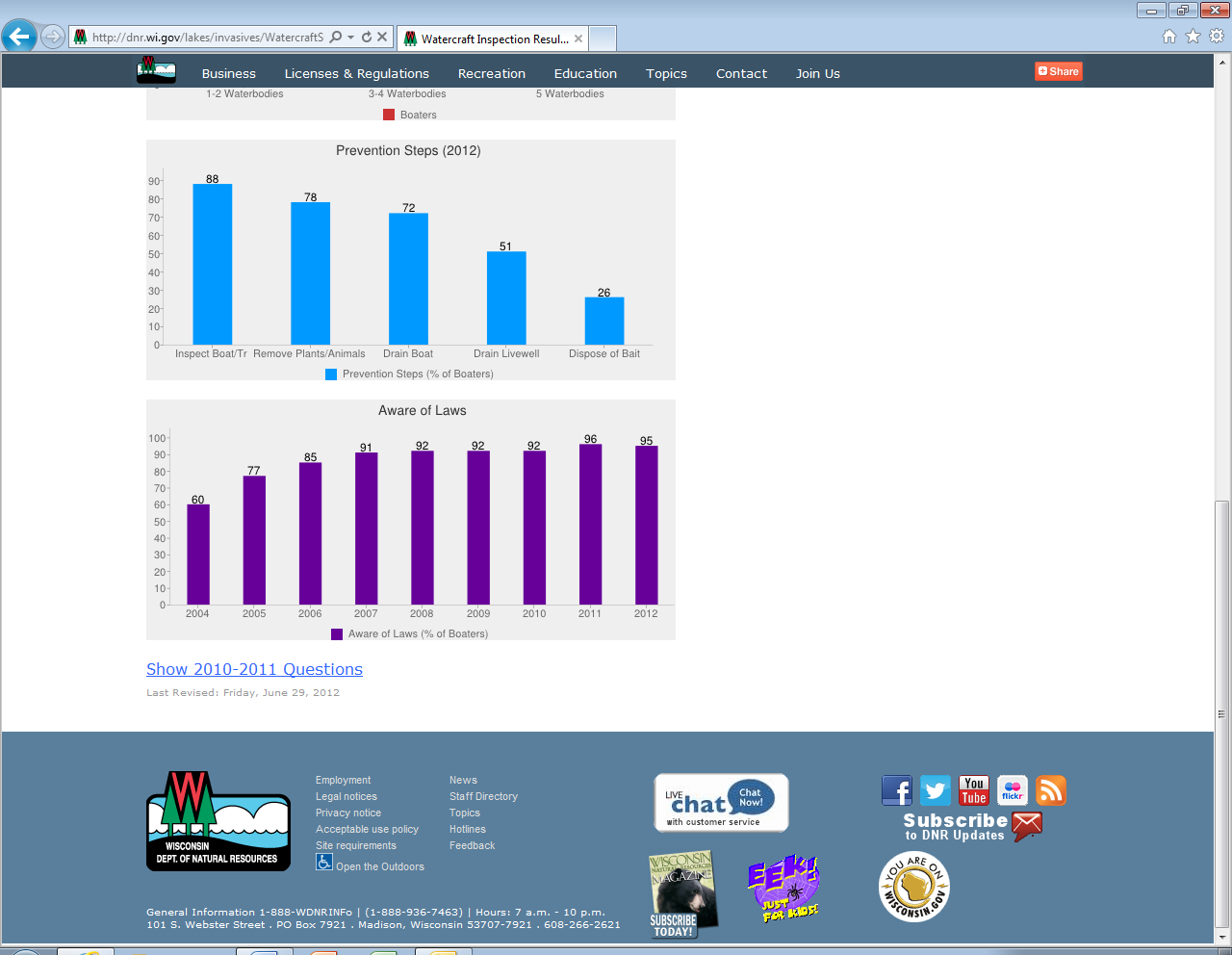 Appendix 2.Observation Survey ResultsAppendix 3.Position Responsibilities for AIS Monitoring and Outreach SpecialistsResponsibilities of Duties:40 %	Monitoring		Implement the comprehensive early detection AIS sampling protocol to 			aid in evaluating the rate of spread of AIS across the state and to detect 			new infestations of AIS.  The monitoring will occur in the rivers, streams, 			wetlands, inland lakes and nearshore area of the .  Disinfect all 		sampling equipment per existing statewide protocols between waterbodies.		Prepare AIS samples for identification and verification when necessary.  			Enter monitoring results into the statewide database (SWIMS) and assist 			in the preparation of a year end sampling report.	Respond to regional complaints and discoveries of new AIS infections.  Assist in regional rapid response effort to contain, and control or eradicate new AIS.	Enter data into SWIMS.		Attend training sessions to learn proper sampling and disinfection 				techniques, and to train others as well.		Attend AIS Program planning meetings.40 % 	Outreach		Become trained as Clean Boats Clean Waters (CBCW) and  			Monitoring Network (CLMN) trainer.Work to expand CBCW network in the  by training volunteers or paid staff.  Work with local units of government, nonprofit conservation organizations, lake organizations and other existing networks to expand the CBCW network.  Conduct watercraft inspections at launch sites and provide information and educational materials about AIS to boaters and user groups.  Recruit and train citizen volunteer monitors.Work to replace old AIS signs at boat launches with the new signs.Work with local law enforcement staff, conservation wardens and water guards to promote compliance with AIS laws.Work to expand the CLMN in the  by becoming trained and training others.  Work with local units of government, nonprofit conservation organizations, lake organizations and other existing networks to expand the CLMN.Assist in the dissemination of informational materials to help educate the public.  Attend workshops, conferences, fairs, and other events to provide information, give presentations and talk with the public about the AIS Partnership.Explore opportunities to form new partnerships with existing organizations or groups to increase the distribution of the AIS message.10 % 	Biocontrol of Purple Loosestrife	Assist in the expansion of the Biocontrol of Purple Loosestrife project in the .  Aid in the dissemination of information to help educate the public.  Assist in securing and training additional volunteers to raise beetles and disseminate materials to targeted wetland complexes.	Assist in the monitoring of wetlands and other aquatic habitats for purple loosestrife and other AIS.  	Attend meetings, conferences and present information on the Biocontrol of Purple Loosestrife project to the public statewide.  10 %	Project Riverine Early Detectors (RED)	Become trained in the identification of river corridor AIS and the Project RED sampling techniques.	Assist in securing additional Project RED volunteers in the .  Train volunteers and aid in the monitoring of riverine corridors for invasive species.  Work with the River Alliance of Wisconsin (RAW) to expand project RED cooperators in the state.Appendix 4.Summary of State AIS Grants Distributed to Local Partners in the Great Lakes Basin (2011 – 2012)				Total	State	Grant #	Grant Type	Start Date	End Date	Award	Award	Org.River/StreamVolunteers TrainedMiles SurveyedBranch River (Great Lakes Basin)192.6Sugar RiverUnknownUnknownRice Creek (Great Lakes Basin)UnknownUnknownWisconsin River1222Kickapoo RiverUnknownUnknownBlack RiverUnknownUnknownBlue RiverUnknownUnknownPleasant Valley CreekUnknownUnknownFlambeau RiverUnknownUnknownOconto River03Kangaroo Lake13UnknownSponsorProjectAward AmountCumulative AmountDouglas County LWCDImplementing the Douglas Co. AIS Strategic Plan$150,000$  150,000Washburn County LWCDWashburn Co. AIS Strategic Plan Implementation Project$150,000$  300,000Washington CountyWashington Co. AIS Education and Prevention Program$150,000$  450,000Shawano County LCDShawano County AIS County Coordinator$100,000$  550,000Dane County Office of Lakes and WatershedsDane County AIS Prevention and Control Plan Implementation$ 50,000$  600,000Oneida County LWCDOneida Co. AIS Education and Prevention and Monitoring Project$ 45,705$  645,705Oconto County LCDOconto County AIS Coordinator$100,000$  745,705Ashland County LCDAshland County AIS Program/Coordinator$117,989$  863,694Door County SWCDDoor County AIS Education, Prevention & Planning$ 86,550$  950,244Glacierland RCDSheboygan County AIS Control $99,755$1,050,000AIRR-097-11AIS_EARLY_DETECT01/01/201106/30/201430,07020,000Forest LakeAIRR-105-11AIS_EARLY_DETECT02/01/201106/30/20135,3934,025Rolling Stone LakeAEPP-281-11AIS_EDUCATION04/01/201112/31/201113,3179,988Pelican LakeAEPP-286-11AIS_EDUCATION04/01/201112/31/201118,6306,030AEPP-284-11AIS_EDUCATION04/01/201112/31/201118,6189,714Lake LucerneAEPP-276-11AIS_EDUCATION04/01/201112/31/20119,8755,925Whitefish LakeAEPP-267-11AIS_EDUCATION04/01/201112/31/201114,3619,986AEPP-304-11AIS_EDUCATION04/01/201106/30/201220,54314,675Norwegian LakeAEPP-283-11AIS_EDUCATION04/01/201106/30/20124,0003,000Nagawicka LakeAEPP-291-11AIS_EDUCATION04/01/201106/30/201220,62015,465Big Roche a CriAEPP-275-11AIS_EDUCATION04/01/201106/30/20124,5733,430Pewaukee LakeAEPP-278-11AIS_EDUCATION04/01/201106/30/20125,4482,724AEPP-298-11AIS_EDUCATION04/01/201112/31/2012177,300132,379Big Eau Pleine RiverAEPP-285-11AIS_EDUCATION04/01/201112/31/20124,0003,000Lower Phantom LakeAEPP-303-11AIS_EDUCATION04/01/201112/31/201228,11019,450North Branch Pike RiverAEPP-292-11AIS_EDUCATION04/01/201112/31/201223,56416,173Lake OwenAEPP-274-11AIS_EDUCATION04/01/201112/31/201211,2377,304UnnamedAEPP-301-11AIS_EDUCATION04/01/201106/30/2013161,477113,912Crooked LakeAEPP-271-11AIS_EDUCATION04/01/201106/30/201313,0009,750Superior BayAEPP-294-11AIS_EDUCATION04/01/201106/30/2013164,621122,979AIRR-099-11AIS_EARLY_DETECT04/01/201106/30/201310,1407,140Green LakeAIRR-100-11AIS_EARLY_DETECT04/01/201106/30/201319,15814,369Oneida LakeACEI-093-11AIS_CONTROL04/01/201106/30/2013270,197173,333Tomahawk LakeACEI-101-11AIS_CONTROL04/01/201106/30/201381,07452,698Bridge LakeAEPP-270-11AIS_EDUCATION04/01/201106/30/201311,2908,468Mid LakeAEPP-290-11AIS_EDUCATION04/01/201112/31/2013105,92549,904Turtle Flambeau FlowageAEPP-288-11AIS_EDUCATION04/01/201112/31/201340,30830,231ACEI-100-11AIS_CONTROL04/01/201112/31/2013183,225137,419Chute PondAEPP-289-11AIS_EDUCATION04/01/201112/31/201347,15430,650Lake SherwoodAEPP-282-11AIS_EDUCATION04/01/201112/31/20139,7486,208AEPP-293-11AIS_EDUCATION04/01/201112/31/2013199,600149,700AEPP-296-11AIS_EDUCATION04/01/201106/30/2014126,40494,803AIRR-107-11AIS_EARLY_DETECT04/01/201106/30/201424,11218,084Marl LakeACEI-098-11AIS_CONTROL04/01/201106/30/2014130,59484,886Metonga LakeACEI-094-11AIS_CONTROL04/01/201106/30/2014145,44696,190St Croix Flowage AIRR-101-11AIS_EARLY_DETECT04/19/201112/31/20129,4676,913Lake LimeAIRR-123-12AIS_EARLY_DETECT07/01/201106/30/20137,9205,940Arrowhead LakeAIRR-111-12AIS_EARLY_DETECT07/01/201106/30/201326,66720,000Squash LakeAIRR-116-12AIS_EARLY_DETECT07/01/201112/31/201312,9539,715Shadow LakeAIRR-119-12AIS_EARLY_DETECT07/01/201106/30/201421,98016,485Silver LakeAIRR-121-12AIS_EARLY_DETECT07/01/201106/30/201434,69420,000Harris LakeAIRR-120-12AIS_EARLY_DETECT07/01/201106/30/201426,62119,966AIRR-122-12AIS_EARLY_DETECT07/01/201106/30/201416,04311,272Wisconsin RiverAIRR-112-12AIS_EARLY_DETECT07/15/201106/30/201526,66720,000George LakeAIRR-124-12AIS_EARLY_DETECT08/01/201106/30/201319,14114,355Pelican LakeAIRR-113-12AIS_EARLY_DETECT08/16/201106/30/201235,82820,000AIRR-110-12AIS_EARLY_DETECT09/01/201112/31/20136,3752,775Lake HelenAIRR-117-12AIS_EARLY_DETECT09/15/201112/31/201524,63118,473Long LakeAIMC-007-12AIS_MAINT_CONT09/20/201109/20/2011695695AEPP-307-12AIS_EDUCATION10/01/201112/31/201215,1509,750ACEI-111-12AIS_CONTROL10/01/201112/31/201215,4387,719Sandstone FlowageAEPP-311-12AIS_EDUCATION10/01/201112/31/20128,6054,000UnnamedAEPP-328-12AIS_EDUCATION10/01/201112/31/201216,00012,000Upper Saint Croix LakeACEI-106-12AIS_CONTROL10/01/201106/30/201348,79424,397Boot LakeAEPP-317-12AIS_EDUCATION10/01/201106/30/201360,94045,705AEPP-323-12AIS_EDUCATION10/01/201106/30/201333,37425,031AEPP-334-12AIS_EDUCATION10/01/201112/31/2013132,00086,550AEPP-309-12AIS_EDUCATION10/01/201112/31/201313,2689,951Porters LakeAEPP-330-12AIS_EDUCATION10/01/201112/31/2014217,668150,000AEPP-331-12AIS_EDUCATION10/01/201112/31/2014199,706147,887AEPP-335-12AIS_EDUCATION10/01/201112/31/2014133,00799,755Elkhart LakeAEPP-324-12AIS_EDUCATION10/01/201112/31/201432,75824,568Squash LakeACEI-103-12AIS_CONTROL10/01/201112/31/2014181,01690,508AIRR-115-12AIS_EARLY_DETECT10/05/201112/31/20135,7004,275Little Lake Butte Des MortsAIRR-118-12AIS_EARLY_DETECT11/22/201112/31/201327,20020,000Moshawquit LakeAIMC-009-12AIS_MAINT_CONT12/19/201112/19/20111,2701,270Legend LakeAEPP-349-12AIS_EDUCATION04/01/201212/31/20126,0404,530AEPP-343-12AIS_EDUCATION04/01/201212/31/20126,5434,907Whitefish LakeAEPP-342-12AIS_EDUCATION04/01/201212/31/201213,33310,000Pelican LakeAEPP-340-12AIS_EDUCATION04/01/201212/31/20129,0006,750AEPP-358-12AIS_EDUCATION04/01/201212/31/201219,6489,824Lake LucerneACEI-121-12AIS_CONTROL04/01/201206/30/2013122,77390,148Crystal LakeAEPP-338-12AIS_EDUCATION04/01/201206/30/201313,0309,773Ostrowski LakeAEPP-362-12AIS_EDUCATION04/01/201212/31/2013165,609124,207McAllister LakeAEPP-350-12AIS_EDUCATION04/01/201212/31/201338,54528,748ACEI-115-12AIS_CONTROL04/01/201212/31/201381,70140,851Legend LakeAEPP-347-12AIS_EDUCATION04/01/201212/31/20134,0003,000Pike LakeAEPP-336-12AIS_EDUCATION04/01/201212/31/20136,5404,840Lake MichiganACEI-123-12AIS_CONTROL04/01/201206/30/201454,43040,822Totagatic RiverAEPP-351-12AIS_EDUCATION04/01/201206/30/201465,74549,309AEPP-363-12AIS_EDUCATION04/01/201206/30/2014150,778113,084AEPP-359-12AIS_EDUCATION04/01/201212/31/2014154,00097,020Wisconsin RiverAEPP-361-12AIS_EDUCATION04/01/201212/31/2014208,209150,000AEPP-356-12AIS_EDUCATION04/01/201212/31/201466,66650,000ACEI-117-12AIS_CONTROL04/01/201206/30/201559,40829,704English LakeACEI-124-12AIS_CONTROL04/01/201212/31/2016188,69094,345Cloverleaf ChainACEI-112-12AIS_CONTROL04/01/201212/31/2016123,23180,100ACEI-120-12AIS_CONTROL04/01/201212/31/201671,41935,710Washington LakeAIRR-138-13AIS_EARLY_DETECT07/01/201206/30/20144,6503,488Horsehead LakeAIRR-125-13AIS_EARLY_DETECT07/01/201206/30/201431,29520,000Tilleda PondAIRR-146-13AIS_EARLY_DETECT07/01/201206/30/201426,72020,000Squash LakeAIRR-136-13AIS_EARLY_DETECT07/01/201206/30/201425,32118,991AIRR-145-13AIS_EARLY_DETECT07/01/201212/31/201420,72815,484Big LakeAIRR-131-13AIS_EARLY_DETECT07/01/201206/30/201526,66720,000Kelly LakeAIRR-143-13AIS_EARLY_DETECT07/01/201206/30/201526,66319,997Kentuck LakeAIRR-147-13AIS_EARLY_DETECT07/01/201206/30/201526,63219,974Virgin LakeAIRR-132-13AIS_EARLY_DETECT07/01/201212/31/201528,00720,000Boulder LakeAIRR-135-13AIS_EARLY_DETECT07/01/201212/31/201522,50016,875UnnamedAIRR-134-13AIS_EARLY_DETECT07/01/201206/30/201626,66720,000Upper Eau Claire LakeAIRR-133-13AIS_EARLY_DETECT07/01/201206/30/201626,66720,000Middle Eau Claire LakeAIRR-144-13AIS_EARLY_DETECT07/04/201206/30/201629,68816,685Anvil LakeAIRR-130-13AIS_EARLY_DETECT09/05/201212/31/201426,51619,887North LakeAIRR-126-13AIS_EARLY_DETECT09/27/201206/30/201319,14114,355Pelican LakeAIRR-141-13AIS_EARLY_DETECT09/27/201206/30/201416,95812,718Pelican LakeAEPP-369-13AIS_EDUCATION10/01/201212/31/20138,6154,000UnnamedAEPP-370-13AIS_EDUCATION10/01/201212/31/20134,7683,576Eagle Spring LakeAEPP-373-13AIS_EDUCATION10/01/201212/31/201367,52147,253AEPP-372-13AIS_EDUCATION10/01/201212/31/20139,1844,000Crescent LakeAEPP-379-13AIS_EDUCATION10/01/201212/31/201316,50012,250Upper Saint Croix LakeAEPP-384-13AIS_EDUCATION10/01/201206/30/2014100,04675,000AEPP-378-13AIS_EDUCATION10/01/201212/31/201462,88347,162Fourteenmile CreekACEI-125-13AIS_CONTROL10/01/201212/31/201465,02042,263Lake MontelloAEPP-367-13AIS_EDUCATION10/01/201212/31/201415,6509,950AEPP-380-13AIS_EDUCATION10/01/201206/30/2015201,100150,000AEPP-374-13AIS_EDUCATION10/01/201206/30/201544,92231,779AEPP-382-13AIS_EDUCATION10/01/201212/31/2015168,823123,222ACEI-129-13AIS_CONTROL10/01/201212/31/2016176,684132,513Lake MorrisACEI-128-13AIS_CONTROL10/01/201212/31/2016103,57477,681White LakeACEI-126-13AIS_CONTROL10/01/201212/31/2017263,681197,761Kettle Moraine LakeAIRR-129-13AIS_EARLY_DETECT10/15/201212/31/201413,68310,262Lake MichiganTotal Awarded4,758,741